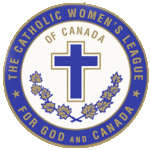 Hamilton Diocesan CouncilofThe Catholic Women’s League of CanadaHere I Am Lord, send meGo Make A Difference!Sharing His Promise, Love and Hope!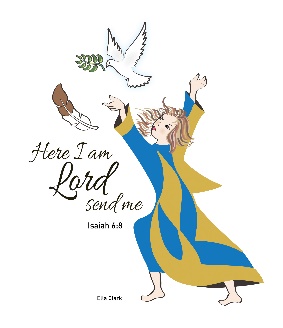 